MIKKELIN HIIPPAKUNTA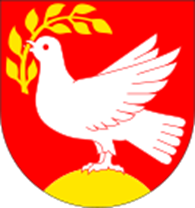 Vankilatyön verkostotapaaminen Mikkelissä 7.9.2021 (Srk-keskus, Savilahdenkatu 20)Tavoitteena on koota yhteisen pöydän ääreen Mikkelin hiippakunnan seurakunnissa kriminaalityötä tekeviä diakoniatyöntekijöitä, hiippakunnan alueella sijaitsevien vankiloiden edustajia sekä Kirkon diakonian ja sielunhoidon yksikön (KDS) asiantuntijoita kartoittamaan vankilatyön ja muun sitä tukevan seurakuntatyön tilannetta Mikkelin hiippakunnassa ja pohtimaan kehittämistarpeita. 10:00	Aloituskahvit10:15	Hartaus ja esittäytyminen10:30	Kuulumiset Mikkelin hiippakunnan alueella sijaitsevista vankiloista: Mikkeli, Naarajärvi ja Sulkava (vankiloiden johtajat sekä hengellisen työn tekijät)12:00	Lounas12:45	Asiantuntija Sami Puumala (KDS): Kirkollisen vankilatyön tilanne, tarpeet ja haasteet.  •Katsaus vankilasielunhoidon, seurakuntien ja kristillisten järjestöjen rooliin ja toimintaan vankiloissa•Katsaus poikkeusolojen vaikutukseen hengelliseen työhön ja vankilasielunhoitoon•Kirkon ja Rikosseuraamuslaitoksen yhteistyön järjestelyt ja yhteiset kehittämistavoitteet•Hengellisen työn toimijoiden yhteistyön kysymykset•Kirkollisen vankilatyön tarpeet ja haasteet vankien tarpeiden valossa14:15	Kahvi14:45	Porinaryhmät: Miten tästä eteenpäin? Miten kehitämme toimintaamme ja yhteistyötämme?16:00	Kotimatkalle Tervetuloa!Marko MarttilaHiippakuntadekaaniMikkelin hiippakunnan tuomiokapitulimarko.marttila@evl.fi  Ilmoittautumisohjeet:Tehtäväalue:Diakonia ja yhteiskuntaKohderyhmä:Diakonit ja diakonissatAika ja paikka:7.9.2021 klo 10-16 Mikkelin seurakuntakeskus, 2. krs (Savilahdenkatu 20, 50100 Mikkeli)Ilmoittautuminen viimeistään:24.8.2021Ilmoittautumislinkki:Ilmoittaudu tästäKieli:SuomiOsallistumismaksu:40 eurTäysihoito:Osallistumismaksu sisältää lounaan ja 2 x kahvinTiedustelut kustannuksista:Senja Mäkelä, senja.makela@evl.fi, 050 389 8858Tiedustelut sisältö:Marko Marttila, marko.marttila@evl.fi, 050 368 9808Linkki kotisivulle:https://www.mikkelinhiippakunta.fi/Toteuttaja:Mikkelin hiippakuntaYhteistyökumppanit:Kirkkohallitus – Diakonia ja sielunhoito